КАРАР                                                                                     РЕШЕНИЕ«28» ноября 2018 й.                           № 119                         «28» ноября  2018 г.Об утверждении Правил размещения и эксплуатации объектов праздничного или тематического оформления на территории сельского поселения Кульчуровский сельсовет муниципального района Баймакский район  Республики БашкортостанВ соответствии с Гражданским кодексом Российской Федерации, Жилищным кодексом Российской Федерации, Федеральным законом от 6 октября 2003г. № 131-ФЗ «Об общих принципах организации местного самоуправления в Российской Федерации», Кодексом Республики Башкортостан об административных правонарушениях от 23.06.2011г. № 413-з, Совет сельского поселения Кульчуровский сельсовет муниципального района Баймакский район Республики Башкортостан РЕШИЛ:1. Утвердить Правила размещения и эксплуатации объектов праздничного или тематического оформления на территории сельского поселения Кульчуровский сельсовет муниципального района Баймакский район Республики Башкортостан.2. Обнародовать настоящее решение на информационном стенде в здании администрации сельского поселения Кульчуровский сельсовет муниципального района Баймакский район Республики Башкортостан, а также на официальном сайте сельского поселения Кульчуровский сельсовет муниципального района Баймакский район Республики Башкортостан в информационно-телекоммуникационной сети «Интернет».3. Настоящее решение вступает в силу со дня его обнародования.Глава сельского поселенияКульчуровский сельсоветмуниципального районаБаймакский районРеспублики Башкортостан                                          Аргынбаева Ф.И.Приложениек решению Советасельского поселенияКульчуровский сельсоветмуниципального районаБаймакский районРеспублики Башкортостанот 28.11.2018 года № 119Правила размещения и эксплуатации объектов праздничного или тематического оформления в сельском поселении Кульчуровский сельсовет муниципального района Баймакский район Республики Башкортостан1. Настоящие  Правила устанавливают порядок размещения и эксплуатации объектов праздничного или тематического оформления на территории   сельского поселения Кульчуровский сельсовет муниципального района Баймакский район Республики Башкортостан (далее – сельское поселение).2. Праздничное оформление на территории сельского поселения выполняются по распоряжению Администрации сельского поселения  сельсовет муниципального района Баймакский район Республики Башкортостан (далее – Администрация сельского поселения) на период проведения государственных праздников, мероприятий, связанных со знаменательными событиями.Оформление зданий, сооружений осуществляется их владельцами в рамках концепции (программы) праздничного оформления территории сельского поселения.3. В праздничное оформление включается:3.1. вывеска государственных флагов, лозунгов, гирлянд, панно;3.2. установка декоративных элементов и композиций, стендов;3.3. устройство праздничной иллюминации.4. Порядок утверждения о программе мероприятий, схемы размещения объектов и элементов праздничного оформления определяется постановлением Администрации сельского поселения.5. При изготовлении и установке элементов праздничного оформления запрещается снимать, повреждать и ухудшать видимость технических средств регулирования дорожного движения.6.  Правила обязательны для исполнения юридическими и физическими лицами независимо от форм собственности.7. Ответственность за нарушение Правил размещение и эксплуатацию объектов праздничного или тематического оформления на территории   сельского поселения, а также нарушения сроков демонтажа после завершения праздничных мероприятий, несут владельцы зданий и сооружений.    БАШ?ОРТОСТАН РЕСПУБЛИКА№ЫБАЙМА? РАЙОНЫМУНИЦИПАЛЬ РАЙОНЫНЫ*КОЛСОРА  АУЫЛ  СОВЕТЫАУЫЛ БИЛ»М»№ЕСОВЕТЫ453662, Байма7 районы,       Колсора ауылы,Д.Самарбаев урамы,2Тел. 8(34751) 4-91-55kulch-sp@yandex.ruРЕСПУБЛИКА БАШКОРТОСТАНСОВЕТСЕЛЬСКОГО ПОСЕЛЕНИЯКУЛЬЧУРОВСКИЙ  СЕЛЬСОВЕТМУНИЦИПАЛЬНОГО РАЙОНАБАЙМАКСКИЙ РАЙОН453662 , Баймакский  район,с.Кульчурово, ул.Д.Самарбаев,2Тел. 8(34751) 4-91-55kulch -sp@yandex.ru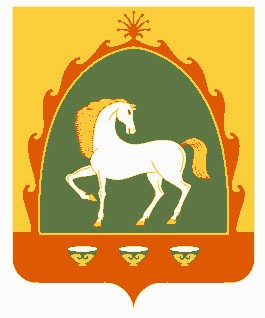 